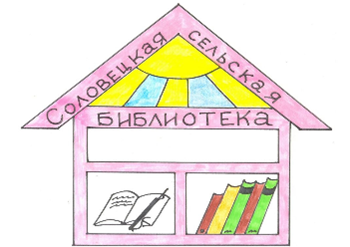 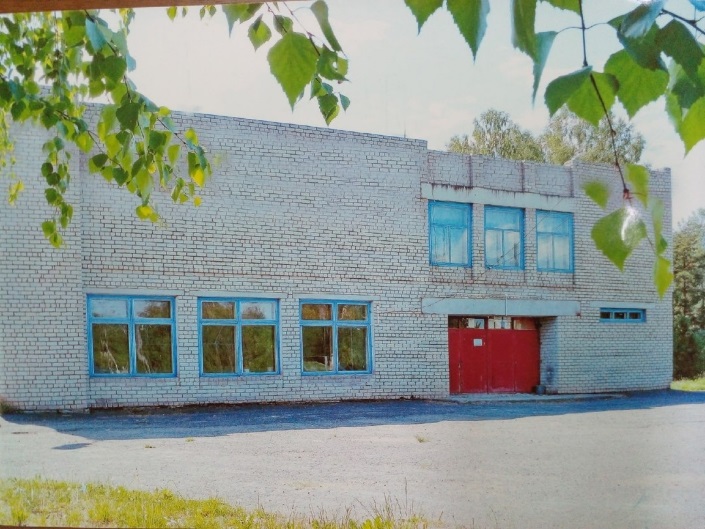 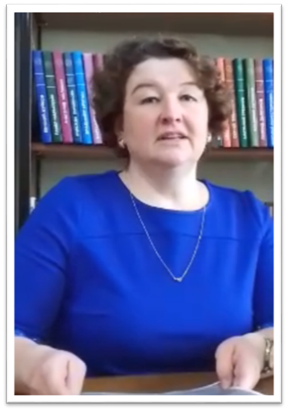 Библиотекарь Сергеева Наталья ЛеонидовнаВ 1948 году в селе Соловецкое открылась изба-читальня. Она находилась в клубе, расположенном в здании старой церкви. В 1952 году была открыта Соловецкая сельская библиотека. Под библиотеку было выделено помещение в одном из зданий школы. В 1973 году библиотека переехала в здание Сельсовета, а в 1992 году – вместе с Домом культуры – в новое типовое здание с читальным залом. Книжный фонд составляет более 7 000 экземпляров книг, библиотека обслуживает более 350 читателей. В библиотеке работает детский клуб «Нафаня» и духовно-нравственный клуб «Свеча».Название библиотекиСоловецкая сельская библиотека ШМКУ «МЦБС»Почтовый адрес612039, Кировская область, Шабалинский район, с. Соловецкое, ул. Советская, д.11Режим работы библиотекиПонедельник-пятница: с 8.00 до 16.00. Перерыв: с 12.00 до 13.00. Выходной день –  суббота, воскресенье.Электронный адресnatalia.sergeeva.sn.ru@yandex.ruГруппы в социальных сетяхhttps://vk.com/public213922725